School of Social Science and Human Services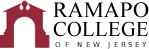 Neuroscience    Recommended Graduation Plan (2024)The recommended graduation plan is designed to provide a blueprint for students to complete their degrees within four years. Students must meet with their Major Advisor to develop a more individualized plan to complete their degree. This plan assumes that no developmental courses are required. If developmental courses are needed, students may have additional requirements to fulfill which are not listed in the plan and may extend degree completion.NOTE: This recommended Graduation Plan is applicable to students admitted into the major during the 2024-2025 academic year.Foundational Courses (if applicable)NOTE: Foundational courses are determined by placement testing and should be taken first. If foundational courses are needed, please follow the sequence above. Total Credits Required: 128 credits	GPA Required: 2.0**Gen Ed Distribution Categories: two of the three categories are required with 1 course from outside of academic school.General Education courses can be done in any order with the exception of INTD 101, CRWT and MATH. Those three general education courses will need to be done first. First Year Seminar is taken in the first semester. Failure to complete CRWT and MATH will result in a hold when the student hits 64 credits. The following general education courses can be done in any order. For more info on these courses, please visit the General Education program requirements website in the College Catalog:Social Science Inquiry (SOSC 110)Scientific ReasoningHistorical Perspectives[+W]Studies in the Arts & Humanities (CRWT 102 is a prerequisite to this course) [+W]Global Awareness [+W]Distribution Category (Systems, Sustainability, & Society OR Culture & Creativity OR Values and Ethics) (Must be outside of SSHS)Distribution Category (Systems, Sustainability, & Society OR Culture & Creativity OR Values and Ethics)+W: Students transferring in with 48 or more credits are waived from these general education requirements.CRWT PlacementMath PlacementCRWT 101 to CRWT 102MATH 022 to MATH 108CRWT 101S to CRWT 102SFirst YearFirst YearFirst YearFirst YearFirst YearFirst YearFall SemesterHRS✓Spring SemesterHRS✓Gen Ed: INTD 101 First-Year Seminar4Gen Ed: Quantitative Reasoning (preferred = MATH 108 Elementary Probability & Statistics)4Gen Ed/School Core: Social Science Inquiry (SOSC 110)4General Education Requirement4SSHS School Core: Sustainability, Society & Civic Mindedness: PSYC101-Introduction to PsychologyRecommended4General Education Requirement4Gen Ed: CRWT 102 Critical Reading &Writing II4Major: NEUR 201 Introduction to Neuroscience4Career Pathways: PATH SS1 – Career Pathways Module 1Degree Rqmt.Total:16Total:16Second YearSecond YearSecond YearSecond YearSecond YearSecond YearFall SemesterHRS✓Spring SemesterHRS✓Major: BIOL 111 Fundamentals of Biology I & BIOL 111L Fundamentals of Biology I Lab5Major: PSYC 242 Statistics4Gen Ed: Scientific Reasoning (CHEM 116 General Chemistry I & CHEM 116L General Chemistry I Lab) - Prerequisite for Chem 117/117L5SSHS School Core: History of Social Thought (SOSC 235)4General Education Requirement4Major: BIOL 113 Fundamentals of Biology II & BIOL 113L Fundamentals of Biology II Lab5General Education Requirement4Major: CHEM 117 General Chemistry II & CHEM 117L General Chemistry II Lab5Career Pathways: PATH SS2 – Career Pathways Module 2Degree Rqmt.Career Pathways: PATH SS3 – Career Pathways Module 3Degree Rqmt.Total:18Total:18Third YearThird YearThird YearThird YearThird YearThird YearFall SemesterHRS✓Spring SemesterHRS✓Major: NEUR 305 Neuroscience Research Methods4Major: Neuro Elective - Pick 14Major: Neuro Elective - Pick 14General Education Requirement4Major: Psychology Elective4Major: NEUR 375 Junior Research Exp2Free Elective (minor, certificate, or second major requirement)4Major: Biology Elective4-5Total:16Total:14-15Fourth YearFourth YearFourth YearFourth YearFourth YearFourth YearHRS✓Spring SemesterHRS✓Major: Neuro Elective - Pick 14Major: NEUR 430 Capstone4Major: NEUR 475 Senior Thesis or NEUR 400 Independent Study (2-4 HRS)2-4Free Elective (minor, certificate, or second major requirement)4Free Elective (minor, certificate, or second major requirement)4Free Elective (minor, certificate, or second major requirement)4Free Elective (minor, certificate, or second major requirement)4Free Elective (minor, certificate, or second major requirement)4Total:14-16Total:16